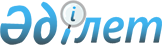 О бюджете Баянаульского района на 2016 - 2018 годы
					
			Утративший силу
			
			
		
					Решение маслихата Баянаульского района Павлодарской области от 24 декабря 2015 года № 322/52. Зарегистрировано Департаментом юстиции Павлодарской области 29 декабря 2015 года № 4869. Утратило силу решением маслихата Баянаульского района Павлодарской области от 7 марта 2017 года № 80/14 (вводится в действие по истечении десяти календарных дней после дня его первого официального опубликования)      Сноска. Утратило силу решением маслихата Баянаульского района Павлодарской области от 07.03.2017 № 80/14 (вводится в действие по истечении десяти календарных дней после дня его первого официального опубликования).

      В соответствии с пунктом 2 статьи 75 Бюджетного кодекса Республики Казахстан, подпунктом 1) пункта 1 статьи 6 Закона Республики Казахстан "О местном государственном управлении и самоуправлении в Республике Казахстан", пунктом 4 статьи 18 Закона Республики Казахстан "О государственном регулировании развития агропромышленного комплекса и сельских территорий" и решением Павлодарского областного маслихата от 10 декабря 2015 года № 394/46 "Об областном бюджете на 2016 - 2018 годы" Баянаульский районный маслихат РЕШИЛ:

      1. Утвердить бюджет Баянаульского района на 2016 - 2018 годы согласно приложениям 1, 2, 3 соответственно, в том числе на 2016 год в следующих объемах:

      1) Доходы – 4332423 тысяч тенге, в том числе:

      налоговые поступления – 1130604 тысяч тенге;

      неналоговые поступления – 10457 тысяч тенге;

      поступления от продажи основного капитала – 1989 тысяч тенге;

      поступления трансфертов – 3189373 тысяч тенге;

      2) Затраты – 4335764 тысяч тенге;

      3) Чистое бюджетное кредитование – 8250 тысяч тенге, в том числе:

      бюджетные кредиты – 28311 тысяч тенге;

      погашение бюджетных кредитов – 20061 тысяч тенге;

      4) Сальдо по операциям с финансовыми активами – равно нулю;

      5) Дефицит (профицит) бюджета – -11591 тысяч тенге;

      6) Финансирование дефицита (использование профицита) бюджета – 11591 тысяч тенге.

      Сноска. Пункт 1 с изменениями, внесенными решениями маслихата Баянаульского района Павлодарской области от 24.02.2016 № 333/55 (вводится в действие с 01.01.2016); от 01.04.2016 № 10/02 (вводится в действие с 01.01.2016); от 05.05.2016 № 16/03 (вводится в действие с 01.01.2016); от 20.07.2016 № 24/05 (вводится в действие с 01.01.2016); от 28.11.2016 № 50/11 (вводится в действие с 01.01.2016); от 21.12.2016 № 64/12 (вводится в действие с 01.01.2016).

      2. Объем субвенции выделенного из областного бюджета на 2016 год учесть в объеме 1841734 тысяч тенге.

      3. Утвердить на 2016 год резерв местного исполнительного органа района в сумме 20690 тысяч тенге.

      4. Утвердить на 2016 год перечень местных бюджетных программ, не подлежащих секвестру в процессе исполнения местного бюджета, согласно приложению 4.

      5. Утвердить на 2016 год перечень бюджетных программ сельских округов района и поселка Майкаин, согласно приложению 5.

      6. Утвердить на 2016 год распределение трансфертов органам местного самоуправления между сельскими округами и поселком Майкаин, согласно приложению 6.

      7. Специалистам в области здравоохранения, социального обеспечения, образования, культуры, спорта и ветеринарии, являющимся гражданскими служащими и работающим в сельских населенных пунктах, а также указанным специалистам, работающим в государственных организациях, финансируемых из местных бюджетов, установить на 2016 год повышенные на двадцать пять процентов оклады и тарифные ставки по сравнению со ставками специалистов, занимающихся этими видами деятельности в городских условиях.

      8. Контроль за выполнением настоящего решения возложить на постоянную комиссию районного маслихата по вопросам социально – экономического развития, планирования бюджета и социальной политики.

      9. Настоящее решение вводится в действие с 1 января 2016 года.

 Бюджет Баянаульского района на 2016 год
(с изменениями)      Сноска. Приложение 1 - в редакции решения маслихата Баянаульского района Павлодарской области от 21.12.2016 № 64/12 (вводится в действие с 01.01.2016).

 Бюджет Баянаульского района на 2017 год Бюджет Баянаульского района на 2018 год Перечень местных бюджетных программ, не подлежащих секвестру
в процессе исполнения местных бюджетов на 2016 год Перечень бюджетных программ
сельских округов и п. Майкаин на 2016 год Распределение трансфертов органам местного самоуправления
между сельскими округами и поселком Майкаин на 2016 год      Сноска. Приложение 6 - в редакции решения маслихата Баянаульского района Павлодарской области от 07.09.2016 № 36/09 (вводится в действие с 01.01.2016).


					© 2012. РГП на ПХВ «Институт законодательства и правовой информации Республики Казахстан» Министерства юстиции Республики Казахстан
				
      Председатель сессии

М. Базаров

      Секретарь районного маслихата

Т. Қасен
Приложение 1
к решению Баянаульского
районного маслихата
(очередная LІІ сессия V созыва)
от 24 декабря 2015 года
№ 322/52Категория

Категория

Категория

Категория

Категория

Сумма, тысяч тенге

Класс

Класс

Класс

Класс

Сумма, тысяч тенге

Подкласс

Подкласс

Подкласс

Сумма, тысяч тенге

Наименование

Наименование

Сумма, тысяч тенге

2016 год

1.Доходы

4332423

1

Налоговые поступления

1130604

01

Подоходный налог

470752

2

Индивидуальный подоходный налог

470752

03

Социальный налог

366000

1

Социальный налог

366000

04

Hалоги на собственность

243935

1

Hалоги на имущество

203141

3

Земельный налог

4582

4

Hалог на транспортные средства

33884

5

Единый земельный налог

2328

05

Внутренние налоги на товары, работы и услуги

45769

2

Акцизы

1700

3

Поступления за использование природных и других ресурсов

36000

4

Сборы за ведение предпринимательской и профессиональной деятельности

8069

08

Обязательные платежи, взимаемые за совершение юридически значимых действий и (или) выдачу документов уполномоченными на то государственными органами или должностными лицами

4148

1

Государственная пошлина

4148

2

Неналоговые поступления

10457

01

Доходы от государственной собственности

3155

5

Доходы от аренды имущества, находящегося в государственной собственности

3123

7

Вознаграждения по кредитам, выданным из государственного бюджета

32

06

Прочие неналоговые поступления

7302

1

Прочие неналоговые поступления

7302

3

Поступления от продажи основного капитала

1989

03

Продажа земли и нематериальных активов

1989

1

Продажа земли

1926

2

Продажа нематериальных активов

63

4

Поступления трансфертов

3189373

02

Трансферты из вышестоящих органов государственного управления

3189373

2

Трансферты из областного бюджета

3189373

Функциональная группа

Функциональная группа

Функциональная группа

Функциональная группа

Функциональная группа

Сумма, тысяч тенге

Функциональная подгруппа

Функциональная подгруппа

Функциональная подгруппа

Функциональная подгруппа

Сумма, тысяч тенге

Администратор бюджетных программ

Администратор бюджетных программ

Администратор бюджетных программ

Сумма, тысяч тенге

Программа

Программа

Сумма, тысяч тенге

Наименование

Сумма, тысяч тенге

2. Затраты

4335764

01

Государственные услуги общего характера

377051

1

Представительные, исполнительные и другие органы, выполняющие общие функции государственного управления

308787

112

Аппарат маслихата района (города областного значения)

14611

001

Услуги по обеспечению деятельности маслихата района (города областного значения)

14411

003

Капитальные расходы государственного органа

200

122

Аппарат акима района (города областного значения)

77898

001

Услуги по обеспечению деятельности акима района (города областного значения)

77498

009

Капитальные расходы подведомственных государственных учреждений и организаций

400

123

Аппарат акима района в городе, города районного значения, поселка, села, сельского округа

216278

001

Услуги по обеспечению деятельности акима района в городе, города районного значения, поселка, села, сельского округа

216178

022

Капитальные расходы государственного органа

100

2

Финансовая деятельность

18218

452

Отдел финансов района (города областного значения)

18218

001

Услуги по реализации государственной политики в области исполнения бюджета и управления коммунальной собственностью района (города областного значения)

17072

003

Проведение оценки имущества в целях налогообложения

831

010

Приватизация, управление коммунальным имуществом, постприватизационная деятельность и регулирование споров, связанных с этим

315

5

Планирование и статистическая деятельность

18991

453

Отдел экономики и бюджетного планирования района (города областного значения)

18991

001

Услуги по реализации государственной политики в области формирования и развития экономической политики, системы государственного планирования

18991

9

Прочие государственные услуги общего характера

31055

454

Отдел предпринимательства и сельского хозяйства района (города областного значения)

20215

001

Услуги по реализации государственной политики на местном уровне в области развития предпринимательства и сельского хозяйства

20215

492

Отдел жилищно-коммунального хозяйства, пассажирского транспорта, автомобильных дорог и жилищной инспекции района (города областного значения)

10840

001

Услуги по реализации государственной политики на местном уровне в области жилищно-коммунального хозяйства, пассажирского транспорта, автомобильных дорог и жилищной инспекции

10840

02

Оборона

12959

1

Военные нужды

7781

122

Аппарат акима района (города областного значения)

7781

005

Мероприятия в рамках исполнения всеобщей воинской обязанности

7781

2

Организация работы по чрезвычайным ситуациям

5178

122

Аппарат акима района (города областного значения)

5178

007

Мероприятия по профилактике и тушению степных пожаров районного (городского) масштаба, а также пожаров в населенных пунктах, в которых не созданы органы государственной противопожарной службы

5178

04

Образование

2824288

1

Дошкольное воспитание и обучение

317776

123

Аппарат акима района в городе, города районного значения, поселка, села, сельского округа

226118

004

Обеспечение деятельности организаций дошкольного воспитания и обучения

126344

041

Реализация государственного образовательного заказа в дошкольных организациях образования

99774

464

Отдел образования района (города областного значения)

91658

040

Реализация государственного образовательного заказа в дошкольных организациях образования

91658

2

Начальное, основное среднее и общее среднее образование

2427206

123

Аппарат акима района в городе, города районного значения, поселка, села, сельского округа

15407

005

Организация бесплатного подвоза учащихся до школы и обратно в сельской местности

15407

464

Отдел образования района (города областного значения)

2338486

003

Общеобразовательное обучение

2250156

006

Дополнительное образование для детей

88330

465

Отдел физической культуры и спорта района (города областного значения)

73313

017

Дополнительное образование для детей и юношества по спорту

73313

9

Прочие услуги в области образования

79306

464

Отдел образования района (города областного значения)

79306

001

Услуги по реализации государственной политики на местном уровне в области образования

22143

005

Приобретение и доставка учебников, учебно-методических комплексов для государственных учреждений образования района (города областного значения)

20580

007

Проведение школьных олимпиад, внешкольных мероприятий и конкурсов районного (городского) масштаба

4343

015

Ежемесячная выплата денежных средств опекунам (попечителям) на содержание ребенка-сироты (детей-сирот), и ребенка (детей), оставшегося без попечения родителей

10722

022

Выплата единовременных денежных средств казахстанским гражданам, усыновившим (удочерившим) ребенка (детей)-сироту и ребенка (детей), оставшегося без попечения родителей

479

029

Обследование психического здоровья детей и подростков и оказание психолого-медико-педагогической консультативной помощи населению

2825

067

Капитальные расходы подведомственных государственных учреждений и организаций

18214

06

Социальная помощь и социальное обеспечение

142532

1

Социальное обеспечение

22050

451

Отдел занятости и социальных программ района (города областного значения)

20657

005

Государственная адресная социальная помощь

990

016

Государственные пособия на детей до 18 лет

8738

025

Внедрение обусловленной денежной помощи по проекту Өрлеу

10929

464

Отдел образования района (города областного значения)

1393

030

Содержание ребенка (детей), переданного патронатным воспитателям

1393

2

Социальная помощь

96332

451

Отдел занятости и социальных программ района (города областного значения)

96332

002

Программа занятости

26447

006

Оказание жилищной помощи

2400

007

Социальная помощь отдельным категориям нуждающихся граждан по решениям местных представительных органов

26032

010

Материальное обеспечение детей-инвалидов, воспитывающихся и обучающихся на дому

560

014

Оказание социальной помощи нуждающимся гражданам на дому

26021

017

Обеспечение нуждающихся инвалидов обязательными гигиеническими средствами и предоставление услуг специалистами жестового языка, индивидуальными помощниками в соответствии с индивидуальной программой реабилитации инвалида

14872

9

Прочие услуги в области социальной помощи и социального обеспечения

24150

451

Отдел занятости и социальных программ района (города областного значения)

24150

001

Услуги по реализации государственной политики на местном уровне в области обеспечения занятости и реализации социальных программ для населения

24043

011

Оплата услуг по зачислению, выплате и доставке пособий и других социальных выплат

107

07

Жилищно-коммунальное хозяйство

185657

1

Жилищное хозяйство

25126

123

Аппарат акима района в городе, города районного значения, поселка, села, сельского округа

18932

027

Ремонт и благоустройство объектов в рамках развития городов и сельских населенных пунктов по Дорожной карте занятости 2020

18932

464

Отдел образования района (города областного значения)

6194

026

Ремонт объектов в рамках развития городов и сельских населенных пунктов по Дорожной карте занятости 2020

6194

2

Коммунальное хозяйство

160026

472

Отдел строительства, архитектуры и градостроительства района (города областного значения)

100202

058

Развитие системы водоснабжения и водоотведения в сельских населенных пунктах

100202

492

Отдел жилищно-коммунального хозяйства, пассажирского транспорта, автомобильных дорог и жилищной инспекции района (города областного значения)

59824

012

Функционирование системы водоснабжения и водоотведения

42829

026

Организация эксплуатации тепловых сетей, находящихся в коммунальной собственности районов (городов областного значения)

16995

3

Благоустройство населенных пунктов

505

123

Аппарат акима района в городе, города районного значения, поселка, села, сельского округа

505

008

Освещение улиц населенных пунктов

505

08

Культура, спорт, туризм и информационное пространство

348664

1

Деятельность в области культуры

215567

123

Аппарат акима района в городе, города районного значения, поселка, села, сельского округа

184128

006

Поддержка культурно-досуговой работы на местном уровне

184128

455

Отдел культуры и развития языков района (города областного значения)

31439

003

Поддержка культурно-досуговой работы

31439

2

Спорт

11176

465

Отдел физической культуры и спорта района (города областного значения)

11176

001

Услуги по реализации государственной политики на местном уровне в сфере физической культуры и спорта

7049

004

Капитальные расходы государственного органа

150

006

Проведение спортивных соревнований на районном (города областного значения) уровне

2340

007

Подготовка и участие членов сборных команд района (города областного значения) по различным видам спорта на областных спортивных соревнованиях

1037

032

Капитальные расходы подведомственных государственных учреждений и организаций

600

3

Информационное пространство

96461

455

Отдел культуры и развития языков района (города областного значения)

88309

006

Функционирование районных (городских) библиотек

88139

007

Развитие государственного языка и других языков народа Казахстана

170

456

Отдел внутренней политики района (города областного значения)

8152

002

Услуги по проведению государственной информационной политики

8152

9

Прочие услуги по организации культуры, спорта, туризма и информационного пространства

25460

455

Отдел культуры и развития языков района (города областного значения)

9094

001

Услуги по реализации государственной политики на местном уровне в области развития языков и культуры

9094

456

Отдел внутренней политики района (города областного значения)

16366

001

Услуги по реализации государственной политики на местном уровне в области информации, укрепления государственности и формирования социального оптимизма граждан

10741

003

Реализация мероприятий в сфере молодежной политики

5625

10

Сельское, водное, лесное, рыбное хозяйство, особо охраняемые природные территории, охрана окружающей среды и животного мира, земельные отношения

253251

1

Сельское хозяйство

125015

453

Отдел экономики и бюджетного планирования района (города областного значения)

19423

099

Реализация мер по оказанию социальной поддержки специалистов

19423

473

Отдел ветеринарии района (города областного значения)

105592

001

Услуги по реализации государственной политики на местном уровне в сфере ветеринарии

19139

007

Организация отлова и уничтожения бродячих собак и кошек

1966

047

Возмещение владельцам стоимости обезвреженных (обеззараженных) и переработанных без изъятия животных, продукции и сырья животного происхождения, представляющих опасность для здоровья животных и человека

84487

6

Земельные отношения

8824

463

Отдел земельных отношений района (города областного значения)

8824

001

Услуги по реализации государственной политики в области регулирования земельных отношений на территории района (города областного значения)

8054

003

Земельно-хозяйственное устройство населенных пунктов

505

004

Организация работ по зонированию земель

265

9

Прочие услуги в области сельского, водного, лесного, рыбного хозяйства, охраны окружающей среды и земельных отношений

119412

473

Отдел ветеринарии района (города областного значения)

119412

011

Проведение противоэпизоотических мероприятий

119412

11

Промышленность, архитектурная, градостроительная и строительная деятельность

12484

2

Архитектурная, градостроительная и строительная деятельность

12484

472

Отдел строительства, архитектуры и градостроительства района (города областного значения)

12484

001

Услуги по реализации государственной политики в области строительства, архитектуры и градостроительства на местном уровне

10194

013

Разработка схем градостроительного развития территории района, генеральных планов городов районного (областного) значения, поселков и иных сельских населенных пунктов

2290

12

Транспорт и коммуникации

81302

1

Автомобильный транспорт

81302

123

Аппарат акима района в городе, города районного значения, поселка, села, сельского округа

41439

013

Обеспечение функционирования автомобильных дорог в городах районного значения, поселках, селах, сельских округах

15275

045

Капитальный и средний ремонт автомобильных дорог улиц населенных пунктов

26164

492

Отдел жилищно-коммунального хозяйства, пассажирского транспорта, автомобильных дорог и жилищной инспекции района (города областного значения)

39863

023

Обеспечение функционирования автомобильных дорог

39863

13

Прочие

46529

3

Поддержка предпринимательской деятельности и защита конкуренции

200

454

Отдел предпринимательства и сельского хозяйства района (города областного значения)

200

006

Поддержка предпринимательской деятельности

200

9

Прочие

46329

123

Аппарат акима района в городе, города районного значения, поселка, села, сельского округа

6459

040

Реализация мер по содействию экономическому развитию регионов в рамках Программы "Развитие регионов"

6459

452

Отдел финансов района (города областного значения)

20690

012

Резерв местного исполнительного органа района (города областного значения) 

20690

464

Отдел образования района (города областного значения)

50

041

Реализация мер по содействию экономическому развитию регионов в рамках Программы "Развитие регионов"

50

465

Отдел физической культуры и спорта района (города областного значения)

19130

040

Реализация мер по содействию экономическому развитию регионов в рамках Программы "Развитие регионов"

19130

14

Обслуживание долга

35

1

Обслуживание долга

35

452

Отдел финансов района (города областного значения)

35

013

Обслуживание долга местных исполнительных органов по выплате вознаграждений и иных платежей по займам из областного бюджета

35

15

Трансферты

51012

1

Трансферты

51012

452

Отдел финансов района (города областного значения)

51012

006

Возврат неиспользованных (недоиспользованных) целевых трансфертов

7263

051

Трансферты органам местного самоуправления

43749

3. Чистое бюджетное кредитование

8250

Бюджетные кредиты

28311

10

Сельское, водное, лесное, рыбное хозяйство, особо охраняемые природные территории, охрана окружающей среды и животного мира, земельные отношения

28311

1

Сельское хозяйство

28311

453

Отдел экономики и бюджетного планирования района (города областного значения)

28311

006

Бюджетные кредиты для реализации мер социальной поддержки специалистов

28311

5

Погашение бюджетных кредитов

20061

01

Погашение бюджетных кредитов

20061

1

Погашение бюджетных кредитов, выданных из государственного бюджета

20061

4. Сальдо по операциям с финансовыми активами

0

5. Дефицит (профицит) бюджета

-11591

6. Финансирование дефицита (использование профицита) бюджета

11591

Приложение 2
к решению Баянаульского
районного маслихата
(очередная LІІ сессия V созыва)
от 24 декабря 2015 года
№ 322/52Категория

Категория

Категория

Категория

Категория

Сумма, тысяч тенге

Класс

Класс

Класс

Класс

Сумма, тысяч тенге

Подкласс

Подкласс

Подкласс

Сумма, тысяч тенге

Наименование

Наименование

Сумма, тысяч тенге

2017 год

I. Доходы

4114628

1

Налоговые поступления

1083908

01

Подоходный налог

490338

2

Индивидуальный подоходный налог

490338

03

Социальный налог

374174

1

Социальный налог

374174

04

Hалоги на собственность

168151

1

Hалоги на имущество

129131

3

Земельный налог

5260

4

Hалог на транспортные средства

31268

5

Единый земельный налог

2492

05

Внутренние налоги на товары, работы и услуги

46822

2

Акцизы

1431

3

Поступления за использование природных и других ресурсов

41651

4

Сборы за ведение предпринимательской и профессиональной деятельности

3740

08

Обязательные платежи, взимаемые за совершение юридически значимых действий и (или) выдачу документов уполномоченными на то государственными органами или должностными лицами

4423

1

Государственная пошлина

4423

2

Неналоговые поступления

11196

01

Доходы от государственной собственности

2348

5

Доходы от аренды имущества, находящегося в государственной собственности

2326

7

Вознаграждения по кредитам, выданным из государственного бюджета

22

06

Прочие неналоговые поступления

8848

1

Прочие неналоговые поступления

8848

3

Поступления от продажи основного капитала

2124

03

Продажа земли и нематериальных активов

2124

1

Продажа земли

2061

2

Продажа нематериальных активов

63

4

Поступления трансфертов

3017400

02

Трансферты из вышестоящих органов государственного управления

3017400

2

Трансферты из областного бюджета

3017400

Функциональная группа

Функциональная группа

Функциональная группа

Функциональная группа

Функциональная группа

Сумма, тысяч тенге

Функциональная подгруппа

Функциональная подгруппа

Функциональная подгруппа

Функциональная подгруппа

Сумма, тысяч тенге

Администратор бюджетных программ

Администратор бюджетных программ

Администратор бюджетных программ

Сумма, тысяч тенге

Программа

Программа

Сумма, тысяч тенге

Наименование

Сумма, тысяч тенге

II. Затраты

4114628

01

Государственные услуги общего характера

328304

1

Представительные, исполнительные и другие органы, выполняющие общие функции государственного управления

270329

112

Аппарат маслихата района (города областного значения)

14966

001

Услуги по обеспечению деятельности маслихата района (города областного значения)

14966

122

Аппарат акима района (города областного значения)

66937

001

Услуги по обеспечению деятельности акима района (города областного значения)

66937

123

Аппарат акима района в городе, города районного значения, поселка, села, сельского округа

188426

001

Услуги по обеспечению деятельности акима района в городе, города районного значения, поселка, села, сельского округа

188426

2

Финансовая деятельность

17557

452

Отдел финансов района (города областного значения)

17557

001

Услуги по реализации государственной политики в области исполнения бюджета и управления коммунальной собственностью района (города областного значения)

13715

003

Проведение оценки имущества в целях налогообложения

889

010

Приватизация, управление коммунальным имуществом, постприватизационная деятельность и регулирование споров, связанных с этим

2953

5

Планирование и статистическая деятельность

17740

453

Отдел экономики и бюджетного планирования района (города областного значения)

17740

001

Услуги по реализации государственной политики в области формирования и развития экономической политики, системы государственного планирования

17740

9

Прочие государственные услуги общего характера

22678

454

Отдел предпринимательства и сельского хозяйства района (города областного значения)

13852

001

Услуги по реализации государственной политики на местном уровне в области развития предпринимательства и сельского хозяйства

13852

458

Отдел жилищно-коммунального хозяйства, пассажирского транспорта и автомобильных дорог района (города областного значения)

8826

001

Услуги по реализации государственной политики на местном уровне в области жилищно-коммунального хозяйства, пассажирского транспорта и автомобильных дорог

8826

02

Оборона

9019

1

Военные нужды

9019

122

Аппарат акима района (города областного значения)

9019

005

Мероприятия в рамках исполнения всеобщей воинской обязанности

9019

04

Образование

2947850

1

Дошкольное воспитание и обучение

276464

123

Аппарат акима района в городе, города районного значения, поселка, села, сельского округа

191997

004

Обеспечение деятельности организаций дошкольного воспитания и обучения

108394

041

Реализация государственного образовательного заказа в дошкольных организациях образования

83603

464

Отдел образования района (города областного значения)

84467

040

Реализация государственного образовательного заказа в дошкольных организациях образования

84467

2

Начальное, основное среднее и общее среднее образование

2554685

123

Аппарат акима района в городе, города районного значения, поселка, села, сельского округа

18529

005

Организация бесплатного подвоза учащихся до школы и обратно в сельской местности

18529

464

Отдел образования района (города областного значения)

2483372

003

Общеобразовательное обучение

2417942

006

Дополнительное образование для детей

65430

465

Отдел физической культуры и спорта района (города областного значения)

52784

017

Дополнительное образование для детей и юношества по спорту

52784

9

Прочие услуги в области образования

116701

464

Отдел образования района (города областного значения)

116701

001

Услуги по реализации государственной политики на местном уровне в области образования

18723

005

Приобретение и доставка учебников, учебно-методических комплексов для государственных учреждений образования района (города областного значения)

19212

007

Проведение школьных олимпиад, внешкольных мероприятий и конкурсов районного (городского) масштаба

5068

015

Ежемесячная выплата денежных средств опекунам (попечителям) на содержание ребенка-сироты (детей-сирот), и ребенка (детей), оставшегося без попечения родителей

10652

022

Выплата единовременных денежных средств казахстанским гражданам, усыновившим (удочерившим) ребенка (детей)-сироту и ребенка (детей), оставшегося без попечения родителей

479

029

Обследование психического здоровья детей и подростков и оказание психолого-медико-педагогической консультативной помощи населению

8155

067

Капитальные расходы подведомственных государственных учреждений и организаций

54412

06

Социальная помощь и социальное обеспечение

138215

1

Социальное обеспечение

9158

451

Отдел занятости и социальных программ района (города областного значения)

9158

005

Государственная адресная социальная помощь

500

016

Государственные пособия на детей до 18 лет

8658

2

Социальная помощь

106596

451

Отдел занятости и социальных программ района (города областного значения)

106596

002

Программа занятости

28277

004

Оказание социальной помощи на приобретение топлива специалистам здравоохранения, образования, социального обеспечения, культуры, спорта и ветеринарии в сельской местности в соответствии с законодательством Республики Казахстан

6411

006

Оказание жилищной помощи

2748

007

Социальная помощь отдельным категориям нуждающихся граждан по решениям местных представительных органов

42646

010

Материальное обеспечение детей-инвалидов, воспитывающихся и обучающихся на дому

599

014

Оказание социальной помощи нуждающимся гражданам на дому

16933

017

Обеспечение нуждающихся инвалидов обязательными гигиеническими средствами и предоставление услуг специалистами жестового языка, индивидуальными помощниками в соответствии с индивидуальной программой реабилитации инвалида

8982

9

Прочие услуги в области социальной помощи и социального обеспечения

22461

451

Отдел занятости и социальных программ района (города областного значения)

22461

001

Услуги по реализации государственной политики на местном уровне в области обеспечения занятости и реализации социальных программ для населения

21202

011

Оплата услуг по зачислению, выплате и доставке пособий и других социальных выплат

1259

07

Жилищно-коммунальное хозяйство

12000

2

Коммунальное хозяйство

12000

458

Отдел жилищно-коммунального хозяйства, пассажирского транспорта и автомобильных дорог района (города областного значения)

12000

012

Функционирование системы водоснабжения и водоотведения

12000

08

Культура, спорт, туризм и информационное пространство

348929

1

Деятельность в области культуры

244350

123

Аппарат акима района в городе, города районного значения, поселка, села, сельского округа

208727

006

Поддержка культурно-досуговой работы на местном уровне

208727

455

Отдел культуры и развития языков района (города областного значения)

35623

003

Поддержка культурно-досуговой работы

35623

2

Спорт

9215

465

Отдел физической культуры и спорта района (города областного значения)

9215

001

Услуги по реализации государственной политики на местном уровне в сфере физической культуры и спорта

4846

006

Проведение спортивных соревнований на районном (города областного значения) уровне

2940

007

Подготовка и участие членов сборных команд района (города областного значения) по различным видам спорта на областных спортивных соревнованиях

1429

3

Информационное пространство

72852

455

Отдел культуры и развития языков района (города областного значения)

66017

006

Функционирование районных (городских) библиотек

65835

007

Развитие государственного языка и других языков народа Казахстана

182

456

Отдел внутренней политики района (города областного значения)

6835

002

Услуги по проведению государственной информационной политики

6835

9

Прочие услуги по организации культуры, спорта, туризма и информационного пространства

22512

455

Отдел культуры и развития языков района (города областного значения)

7828

001

Услуги по реализации государственной политики на местном уровне в области развития языков и культуры

7828

456

Отдел внутренней политики района (города областного значения)

14684

001

Услуги по реализации государственной политики на местном уровне в области информации, укрепления государственности и формирования социального оптимизма граждан

11843

003

Реализация мероприятий в сфере молодежной политики

2841

10

Сельское, водное, лесное, рыбное хозяйство, особо охраняемые природные территории, охрана окружающей среды и животного мира, земельные отношения

196371

1

Сельское хозяйство

35006

453

Отдел экономики и бюджетного планирования района (города областного значения)

20783

099

Реализация мер по оказанию социальной поддержки специалистов

20783

473

Отдел ветеринарии района (города областного значения)

14223

001

Услуги по реализации государственной политики на местном уровне в сфере ветеринарии

12120

007

Организация отлова и уничтожения бродячих собак и кошек

2103

6

Земельные отношения

22634

463

Отдел земельных отношений района (города областного значения)

22634

001

Услуги по реализации государственной политики в области регулирования земельных отношений на территории района (города областного значения)

7975

004

Организация работ по зонированию земель

14659

9

Прочие услуги в области сельского, водного, лесного, рыбного хозяйства, охраны окружающей среды и земельных отношений

138731

473

Отдел ветеринарии района (города областного значения)

138731

011

Проведение противоэпизоотических мероприятий

138731

11

Промышленность, архитектурная, градостроительная и строительная деятельность

8513

2

Архитектурная, градостроительная и строительная деятельность

8513

472

Отдел строительства, архитектуры и градостроительства района (города областного значения)

8513

001

Услуги по реализации государственной политики в области строительства, архитектуры и градостроительства на местном уровне

8513

12

Транспорт и коммуникации

52690

1

Автомобильный транспорт

52690

123

Аппарат акима района в городе, города районного значения, поселка, села, сельского округа

12827

013

Обеспечение функционирования автомобильных дорог в городах районного значения, поселках, селах, сельских округах

12827

458

Отдел жилищно-коммунального хозяйства, пассажирского транспорта и автомобильных дорог района (города областного значения)

39863

023

Обеспечение функционирования автомобильных дорог

39863

13

Прочие

47733

3

Поддержка предпринимательской деятельности и защита конкуренции

200

454

Отдел предпринимательства и сельского хозяйства района (города областного значения)

200

006

Поддержка предпринимательской деятельности

200

9

Прочие

47533

123

Аппарат акима района в городе, города районного значения, поселка, села, сельского округа

25588

040

Реализация мер по содействию экономическому развитию регионов в рамках Программы "Развитие регионов"

25588

452

Отдел финансов района (города областного значения)

21945

012

Резерв местного исполнительного органа района (города областного значения) 

21945

14

Обслуживание долга

22

1

Обслуживание долга

22

452

Отдел финансов района (города областного значения)

22

013

Обслуживание долга местных исполнительных органов по выплате вознаграждений и иных платежей по займам из областного бюджета

22

15

Трансферты

24982

1

Трансферты

24982

452

Отдел финансов района (города областного значения)

24982

051

Трансферты органам местного самоуправления

24982

ІІІ. Чистое бюджетное кредитование

-20061

Бюджетные кредиты

0

5

Погашение бюджетных кредитов

20061

01

Погашение бюджетных кредитов

20061

1

Погашение бюджетных кредитов, выданных из государственного бюджета

20061

IV. Сальдо по операциям с финансовыми активами

0

V. Дефицит (профицит) бюджета

20061

VІ. Финансирование дефицита (использование профицита) бюджета

-20061

Приложение 3
к решению Баянаульского
районного маслихата
(очередная LІІ сессия V созыва)
от 24 декабря 2015 года
№ 322/52Категория

Категория

Категория

Категория

Категория

Сумма, тысяч тенге

Класс

Класс

Класс

Класс

Сумма, тысяч тенге

Подкласс

Подкласс

Подкласс

Сумма, тысяч тенге

Наименование

Наименование

Сумма, тысяч тенге

2018 год

I. Доходы

4133261

1

Налоговые поступления

1100716

01

Подоходный налог

491678

2

Индивидуальный подоходный налог

491678

03

Социальный налог

374174

1

Социальный налог

374174

04

Hалоги на собственность

180031

1

Hалоги на имущество

138170

3

Земельный налог

5628

4

Hалог на транспортные средства

33567

5

Единый земельный налог

2666

05

Внутренние налоги на товары, работы и услуги

50101

2

Акцизы

1532

3

Поступления за использование природных и других ресурсов

44567

4

Сборы за ведение предпринимательской и профессиональной деятельности

4002

08

Обязательные платежи, взимаемые за совершение юридически значимых действий и (или) выдачу документов уполномоченными на то государственными органами или должностными лицами

4732

1

Государственная пошлина

4732

2

Неналоговые поступления

11977

01

Доходы от государственной собственности

2509

5

Доходы от аренды имущества, находящегося в государственной собственности

2488

7

Вознаграждения по кредитам, выданным из государственного бюджета

21

06

Прочие неналоговые поступления

9468

1

Прочие неналоговые поступления

9468

3

Поступления от продажи основного капитала

2268

03

Продажа земли и нематериальных активов

2268

1

Продажа земли

2205

2

Продажа нематериальных активов

63

4

Поступления трансфертов

3018300

02

Трансферты из вышестоящих органов государственного управления

3018300

2

Трансферты из областного бюджета

3018300

Функциональная группа

Функциональная группа

Функциональная группа

Функциональная группа

Функциональная группа

Сумма, тысяч тенге

Функциональная подгруппа

Функциональная подгруппа

Функциональная подгруппа

Функциональная подгруппа

Сумма, тысяч тенге

Администратор бюджетных программ

Администратор бюджетных программ

Администратор бюджетных программ

Сумма, тысяч тенге

Программа

Программа

Сумма, тысяч тенге

Наименование

Сумма, тысяч тенге

II. Затраты

4133261

01

Государственные услуги общего характера

343722

1

Представительные, исполнительные и другие органы, выполняющие общие функции государственного управления

284728

112

Аппарат маслихата района (города областного значения)

16302

001

Услуги по обеспечению деятельности маслихата района (города областного значения)

16302

122

Аппарат акима района (города областного значения)

74803

001

Услуги по обеспечению деятельности акима района (города областного значения)

74803

123

Аппарат акима района в городе, города районного значения, поселка, села, сельского округа

193623

001

Услуги по обеспечению деятельности акима района в городе, города районного значения, поселка, села, сельского округа

193623

2

Финансовая деятельность

18432

452

Отдел финансов района (города областного значения)

18432

001

Услуги по реализации государственной политики в области исполнения бюджета и управления коммунальной собственностью района (города областного значения)

14322

003

Проведение оценки имущества в целях налогообложения

951

010

Приватизация, управление коммунальным имуществом, постприватизационная деятельность и регулирование споров, связанных с этим

3159

5

Планирование и статистическая деятельность

17936

453

Отдел экономики и бюджетного планирования района (города областного значения)

17936

001

Услуги по реализации государственной политики в области формирования и развития экономической политики, системы государственного планирования

17936

9

Прочие государственные услуги общего характера

22626

454

Отдел предпринимательства и сельского хозяйства района (города областного значения)

13459

001

Услуги по реализации государственной политики на местном уровне в области развития предпринимательства и сельского хозяйства

13459

458

Отдел жилищно-коммунального хозяйства, пассажирского транспорта и автомобильных дорог района (города областного значения)

9167

001

Услуги по реализации государственной политики на местном уровне в области жилищно-коммунального хозяйства, пассажирского транспорта и автомобильных дорог

9167

02

Оборона

9353

1

Военные нужды

9353

122

Аппарат акима района (города областного значения)

9353

005

Мероприятия в рамках исполнения всеобщей воинской обязанности

9353

04

Образование

2941612

1

Дошкольное воспитание и обучение

299710

123

Аппарат акима района в городе, города районного значения, поселка, села, сельского округа

209265

004

Обеспечение деятельности организаций дошкольного воспитания и обучения

114065

041

Реализация государственного образовательного заказа в дошкольных организациях образования

95200

464

Отдел образования района (города областного значения)

90445

040

Реализация государственного образовательного заказа в дошкольных организациях образования

90445

2

Начальное, основное среднее и общее среднее образование

2528975

123

Аппарат акима района в городе, города районного значения, поселка, села, сельского округа

19542

005

Организация бесплатного подвоза учащихся до школы и обратно в сельской местности

19542

464

Отдел образования района (города областного значения)

2456649

003

Общеобразовательное обучение

2396901

006

Дополнительное образование для детей

59748

465

Отдел физической культуры и спорта района (города областного значения)

52784

017

Дополнительное образование для детей и юношества по спорту

52784

9

Прочие услуги в области образования

112927

464

Отдел образования района (города областного значения)

112927

001

Услуги по реализации государственной политики на местном уровне в области образования

19987

005

Приобретение и доставка учебников, учебно-методических комплексов для государственных учреждений образования района (города областного значения)

19296

007

Проведение школьных олимпиад, внешкольных мероприятий и конкурсов районного (городского) масштаба

5422

015

Ежемесячная выплата денежных средств опекунам (попечителям) на содержание ребенка-сироты (детей-сирот), и ребенка (детей), оставшегося без попечения родителей

11398

022

Выплата единовременных денежных средств казахстанским гражданам, усыновившим (удочерившим) ребенка (детей)-сироту и ребенка (детей), оставшегося без попечения родителей

479

029

Обследование психического здоровья детей и подростков и оказание психолого-медико-педагогической консультативной помощи населению

8155

067

Капитальные расходы подведомственных государственных учреждений и организаций

48190

06

Социальная помощь и социальное обеспечение

134459

1

Социальное обеспечение

9558

451

Отдел занятости и социальных программ района (города областного значения)

9558

005

Государственная адресная социальная помощь

900

016

Государственные пособия на детей до 18 лет

8658

2

Социальная помощь

101791

451

Отдел занятости и социальных программ района (города областного значения)

101791

002

Программа занятости

30257

004

Оказание социальной помощи на приобретение топлива специалистам здравоохранения, образования, социального обеспечения, культуры, спорта и ветеринарии в сельской местности в соответствии с законодательством Республики Казахстан

6860

006

Оказание жилищной помощи

2400

007

Социальная помощь отдельным категориям нуждающихся граждан по решениям местных представительных органов

34444

010

Материальное обеспечение детей-инвалидов, воспитывающихся и обучающихся на дому

514

014

Оказание социальной помощи нуждающимся гражданам на дому

17827

017

Обеспечение нуждающихся инвалидов обязательными гигиеническими средствами и предоставление услуг специалистами жестового языка, индивидуальными помощниками в соответствии с индивидуальной программой реабилитации инвалида

9489

9

Прочие услуги в области социальной помощи и социального обеспечения

23110

451

Отдел занятости и социальных программ района (города областного значения)

23110

001

Услуги по реализации государственной политики на местном уровне в области обеспечения занятости и реализации социальных программ для населения

21763

011

Оплата услуг по зачислению, выплате и доставке пособий и других социальных выплат

1347

07

Жилищно-коммунальное хозяйство

12000

2

Коммунальное хозяйство

12000

458

Отдел жилищно-коммунального хозяйства, пассажирского транспорта и автомобильных дорог района (города областного значения)

12000

012

Функционирование системы водоснабжения и водоотведения

12000

08

Культура, спорт, туризм и информационное пространство

355024

1

Деятельность в области культуры

246954

123

Аппарат акима района в городе, города районного значения, поселка, села, сельского округа

211011

006

Поддержка культурно-досуговой работы на местном уровне

211011

455

Отдел культуры и развития языков района (города областного значения)

35943

003

Поддержка культурно-досуговой работы

35943

2

Спорт

9305

465

Отдел физической культуры и спорта района (города областного значения)

9305

001

Услуги по реализации государственной политики на местном уровне в сфере физической культуры и спорта

4936

006

Проведение спортивных соревнований на районном (города областного значения) уровне

2940

007

Подготовка и участие членов сборных команд района (города областного значения) по различным видам спорта на областных спортивных соревнованиях

1429

3

Информационное пространство

74187

455

Отдел культуры и развития языков района (города областного значения)

66352

006

Функционирование районных (городских) библиотек

66157

007

Развитие государственного языка и других языков народа Казахстана

195

456

Отдел внутренней политики района (города областного значения)

7835

002

Услуги по проведению государственной информационной политики

7835

9

Прочие услуги по организации культуры, спорта, туризма и информационного пространства

24578

455

Отдел культуры и развития языков района (города областного значения)

8987

001

Услуги по реализации государственной политики на местном уровне в области развития языков и культуры

8987

456

Отдел внутренней политики района (города областного значения)

15591

001

Услуги по реализации государственной политики на местном уровне в области информации, укрепления государственности и формирования социального оптимизма граждан

12551

003

Реализация мероприятий в сфере молодежной политики

3040

10

Сельское, водное, лесное, рыбное хозяйство, особо охраняемые природные территории, охрана окружающей среды и животного мира, земельные отношения

201278

1

Сельское хозяйство

36711

453

Отдел экономики и бюджетного планирования района (города областного значения)

22238

099

Реализация мер по оказанию социальной поддержки специалистов

22238

473

Отдел ветеринарии района (города областного значения)

14473

001

Услуги по реализации государственной политики на местном уровне в сфере ветеринарии

12370

007

Организация отлова и уничтожения бродячих собак и кошек

2103

6

Земельные отношения

24567

463

Отдел земельных отношений района (города областного значения)

24567

001

Услуги по реализации государственной политики в области регулирования земельных отношений на территории района (города областного значения)

8882

004

Организация работ по зонированию земель

15685

9

Прочие услуги в области сельского, водного, лесного, рыбного хозяйства, охраны окружающей среды и земельных отношений

140000

473

Отдел ветеринарии района (города областного значения)

140000

011

Проведение противоэпизоотических мероприятий

140000

11

Промышленность, архитектурная, градостроительная и строительная деятельность

8593

2

Архитектурная, градостроительная и строительная деятельность

8593

472

Отдел строительства, архитектуры и градостроительства района (города областного значения)

8593

001

Услуги по реализации государственной политики в области строительства, архитектуры и градостроительства на местном уровне

8593

12

Транспорт и коммуникации

53725

1

Автомобильный транспорт

53725

123

Аппарат акима района в городе, города районного значения, поселка, села, сельского округа

13725

013

Обеспечение функционирования автомобильных дорог в городах районного значения, поселках, селах, сельских округах

13725

458

Отдел жилищно-коммунального хозяйства, пассажирского транспорта и автомобильных дорог района (города областного значения)

40000

023

Обеспечение функционирования автомобильных дорог

40000

13

Прочие

48087

3

Поддержка предпринимательской деятельности и защита конкуренции

200

454

Отдел предпринимательства и сельского хозяйства района (города областного значения)

200

006

Поддержка предпринимательской деятельности

200

9

Прочие

47887

123

Аппарат акима района в городе, города районного значения, поселка, села, сельского округа

25588

040

Реализация мер по содействию экономическому развитию регионов в рамках Программы "Развитие регионов"

25588

452

Отдел финансов района (города областного значения)

22299

012

Резерв местного исполнительного органа района (города областного значения) 

22299

14

Обслуживание долга

21

1

Обслуживание долга

21

452

Отдел финансов района (города областного значения)

21

013

Обслуживание долга местных исполнительных органов по выплате вознаграждений и иных платежей по займам из областного бюджета

21

15

Трансферты

25387

1

Трансферты

25387

452

Отдел финансов района (города областного значения)

25387

051

Трансферты органам местного самоуправления

25387

ІІІ. Чистое бюджетное кредитование

-19549

Бюджетные кредиты

0

5

Погашение бюджетных кредитов

19549

01

Погашение бюджетных кредитов

19549

1

Погашение бюджетных кредитов, выданных из государственного бюджета

19549

IV. Сальдо по операциям с финансовыми активами

0

V. Дефицит (профицит) бюджета

19549

VІ. Финансирование дефицита (использование профицита) бюджета

-19549

Приложение 4
к решению Баянаульского
районного маслихата
(очередная LІІ сессия V созыва)
от 24 декабря 2015 года
№ 322/52Функциональная группа

Функциональная группа

Функциональная группа

Функциональная группа

Функциональная группа

Под функция

Под функция

Под функция

Под функция

Администратор бюджетных программ

Администратор бюджетных программ

Администратор бюджетных программ

Программа

Программа

Наименование

04

Образование

2

Начальное, основное среднее и общее среднее образование

464

Отдел образования района (города областного значения)

003

Общеобразовательное обучение

Приложение 5
к решению Баянаульского
районного маслихата
(очередная LІІ сессия V созыва)
от 24 декабря 2015 года
№ 322/52Администратор бюджетных программ

Администратор бюджетных программ

Администратор бюджетных программ

Программа

Программа

Наименование

123

Аппарат акима района в городе, города районного значения, поселка, села, сельского округа

Аксанский сельский округ

001

Услуги по обеспечению деятельности акима района в городе, города районного значения, поселка, села, сельского округа

005

Организация бесплатного подвоза учащихся до школы и обратно в сельской местности

006

Поддержка культурно-досуговой работы на местном уровне

013

Обеспечение функционирования автомобильных дорог в городах районного значения, поселках, селах, сельских округах

Баянаульский сельский округ

001

Услуги по обеспечению деятельности акима района в городе, города районного значения, поселка, села, сельского округа

004

Обеспечение деятельности организаций дошкольного воспитания и обучения

041

Реализация государственного образовательного заказа в дошкольных организациях образования

005

Организация бесплатного подвоза учащихся до школы и обратно в сельской местности

013

Обеспечение функционирования автомобильных дорог в городах районного значения, поселках, селах, сельских округах

040

Реализация мер по содействию экономическому развитию регионов в рамках Программы "Развитие регионов"

Бирликский сельский округ 

001

Услуги по обеспечению деятельности акима района в городе, города районного значения, поселка, села, сельского округа

006

Поддержка культурно-досуговой работы на местном уровне

013

Обеспечение функционирования автомобильных дорог в городах районного значения, поселках, селах, сельских округах

Жанажолский сельский округ 

001

Услуги по обеспечению деятельности акима района в городе, города районного значения, поселка, села, сельского округа

005

Организация бесплатного подвоза учащихся до школы и обратно в сельской местности

006

Поддержка культурно-досуговой работы на местном уровне

013

Обеспечение функционирования автомобильных дорог в городах районного значения, поселках, селах, сельских округах

Жанатлекский сельский округ 

001

Услуги по обеспечению деятельности акима района в городе, города районного значения, поселка, села, сельского округа

006

Поддержка культурно-досуговой работы на местном уровне

013

Обеспечение функционирования автомобильных дорог в городах районного значения, поселках, селах, сельских округах

027

Ремонт и благоустройство объектов в рамках развития городов и сельских населенных пунктов по Дорожной карте занятости 2020

Каратомарский сельский округ

001

Услуги по обеспечению деятельности акима района в городе, города районного значения, поселка, села, сельского округа

006

Поддержка культурно-досуговой работы на местном уровне

013

Обеспечение функционирования автомобильных дорог в городах районного значения, поселках, селах, сельских округах

Кундыкольский сельский округ 

001

Услуги по обеспечению деятельности акима района в городе, города районного значения, поселка, села, сельского округа

006

Поддержка культурно-досуговой работы на местном уровне

013

Обеспечение функционирования автомобильных дорог в городах районного значения, поселках, селах, сельских округах

Куркелинский сельский округ 

001

Услуги по обеспечению деятельности акима района в городе, города районного значения, поселка, села, сельского округа

005

Организация бесплатного подвоза учащихся до школы и обратно в сельской местности

013

Обеспечение функционирования автомобильных дорог в городах районного значения, поселках, селах, сельских округах

Кызылтауский сельский округ 

001

Услуги по обеспечению деятельности акима района в городе, города районного значения, поселка, села, сельского округа

006

Поддержка культурно-досуговой работы на местном уровне

013

Обеспечение функционирования автомобильных дорог в городах районного значения, поселках, селах, сельских округах

поселок Майкаин 

001

Услуги по обеспечению деятельности акима района в городе, города районного значения, поселка, села, сельского округа

004

Обеспечение деятельности организаций дошкольного воспитания и обучения

005

Организация бесплатного подвоза учащихся до школы и обратно в сельской местности

006

Поддержка культурно-досуговой работы на местном уровне

013

Обеспечение функционирования автомобильных дорог в городах районного значения, поселках, селах, сельских округах

Сатпаевский сельский округ

001

Услуги по обеспечению деятельности акима района в городе, города районного значения, поселка, села, сельского округа

006

Поддержка культурно-досуговой работы на местном уровне

013

Обеспечение функционирования автомобильных дорог в городах районного значения, поселках, селах, сельских округах

Торайгырский сельский округ 

001

Услуги по обеспечению деятельности акима района в городе, города районного значения, поселка, села, сельского округа

005

Организация бесплатного подвоза учащихся до школы и обратно в сельской местности

006

Поддержка культурно-досуговой работы на местном уровне

013

Обеспечение функционирования автомобильных дорог в городах районного значения, поселках, селах, сельских округах

Узынбулакский сельский округ

001

Услуги по обеспечению деятельности акима района в городе, города районного значения, поселка, села, сельского округа

006

Поддержка культурно-досуговой работы на местном уровне

013

Обеспечение функционирования автомобильных дорог в городах районного значения, поселках, селах, сельских округах

Шоптыкольский сельский округ

001

Услуги по обеспечению деятельности акима района в городе, города районного значения, поселка, села, сельского округа

005

Организация бесплатного подвоза учащихся до школы и обратно в сельской местности

013

Обеспечение функционирования автомобильных дорог в городах районного значения, поселках, селах, сельских округах

Приложение 6
к решению Баянаульского
районного маслихата
(очередная LІІ сессия V созыва)
от 24 декабря 2015 года
№ 322/52Администратор бюджетных программ

Администратор бюджетных программ

Администратор бюджетных программ

Сумма, тысяч тенге

Программа

Программа

Сумма, тысяч тенге

Наименование

Сумма, тысяч тенге

123

Аппарат акима района в городе, города районного значения, поселка, села, сельского округа

43749

Аксанский сельский округ 

1529

Баянаульский сельский округ 

19040

Бирликский сельский округ 

1200

Жанажолский сельский округ 

1123

Жанатлекский сельский округ 

1570

Каратомарский сельский округ 

917

Кундыкольский сельский округ 

1282

Куркелинский сельский округ 

1514

Кызылтауский сельский округ 

2227

поселок Майкаин 

7791

Сатпаевский сельский округ

1564

Торайгырский сельский округ 

1335

Узынбулакский сельский округ

1161

Шоптыкольский сельский округ

1496

